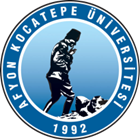 T.C.AFYON KOCATEPE ÜNİVERSİTESİSOSYAL BİLİMLER ENSTİTÜSÜT.C.AFYON KOCATEPE ÜNİVERSİTESİSOSYAL BİLİMLER ENSTİTÜSÜ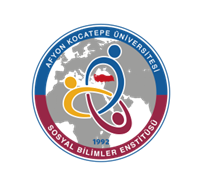 2023-2024 EĞİTİM-ÖGRETİM YILI BAHAR YARIYILI KAMU HUKUKU ANABİLİM DALI TEZLİ YÜKSEK LİSANS PROGRAMI HAFTALIK DERS PROGRAMI2023-2024 EĞİTİM-ÖGRETİM YILI BAHAR YARIYILI KAMU HUKUKU ANABİLİM DALI TEZLİ YÜKSEK LİSANS PROGRAMI HAFTALIK DERS PROGRAMI2023-2024 EĞİTİM-ÖGRETİM YILI BAHAR YARIYILI KAMU HUKUKU ANABİLİM DALI TEZLİ YÜKSEK LİSANS PROGRAMI HAFTALIK DERS PROGRAMI2023-2024 EĞİTİM-ÖGRETİM YILI BAHAR YARIYILI KAMU HUKUKU ANABİLİM DALI TEZLİ YÜKSEK LİSANS PROGRAMI HAFTALIK DERS PROGRAMI2023-2024 EĞİTİM-ÖGRETİM YILI BAHAR YARIYILI KAMU HUKUKU ANABİLİM DALI TEZLİ YÜKSEK LİSANS PROGRAMI HAFTALIK DERS PROGRAMI         GÜNLER         GÜNLER         GÜNLER         GÜNLER         GÜNLERSaatCumartesiCumartesiPazarYer08:30Araştırma Yöntemleri ve Yayın Etiği(Doç. Dr. Mehmet Aykanat)Araştırma Yöntemleri ve Yayın Etiği(Doç. Dr. Mehmet Aykanat)Türk Ceza Hukukunda Hapis Cezasına Seçenek Müesseseler(Dr. Öğr. Üyesi Hakan Kaşka)Seminer Salonu09:30Araştırma Yöntemleri ve Yayın Etiği(Doç. Dr. Mehmet Aykanat)Araştırma Yöntemleri ve Yayın Etiği(Doç. Dr. Mehmet Aykanat)Türk Ceza Hukukunda Hapis Cezasına Seçenek Müesseseler(Dr. Öğr. Üyesi Hakan Kaşka)Seminer Salonu10:30Araştırma Yöntemleri ve Yayın Etiği(Doç. Dr. Mehmet Aykanat)Araştırma Yöntemleri ve Yayın Etiği(Doç. Dr. Mehmet Aykanat)Türk Ceza Hukukunda Hapis Cezasına Seçenek Müesseseler(Dr. Öğr. Üyesi Hakan Kaşka)Seminer Salonu11:30İnsan Hakları ve Hak İhlallerinde Hukuki Çözüm Yolları(Dr. Öğr. Üyesi Mürşide Şimşek)İnsan Hakları ve Hak İhlallerinde Hukuki Çözüm Yolları(Dr. Öğr. Üyesi Mürşide Şimşek)Uluslararası Hukukta Güncel Meseleler (Dr. Öğr. Üyesi Seher Çakan)Seminer Salonu13:00İnsan Hakları ve Hak İhlallerinde Hukuki Çözüm Yolları(Dr. Öğr. Üyesi Mürşide Şimşek)İnsan Hakları ve Hak İhlallerinde Hukuki Çözüm Yolları(Dr. Öğr. Üyesi Mürşide Şimşek)Uluslararası Hukukta Güncel Meseleler (Dr. Öğr. Üyesi Seher Çakan)Seminer Salonu14:00İnsan Hakları ve Hak İhlallerinde Hukuki Çözüm Yolları(Dr. Öğr. Üyesi Mürşide Şimşek)İnsan Hakları ve Hak İhlallerinde Hukuki Çözüm Yolları(Dr. Öğr. Üyesi Mürşide Şimşek)Uluslararası Hukukta Güncel Meseleler (Dr. Öğr. Üyesi Seher Çakan)Seminer Salonu15:00Osmanlı Hukukunda İşçi İşveren İlişkileri (Doç. Dr. Mehmet Aykanat)Osmanlı Hukukunda İşçi İşveren İlişkileri (Doç. Dr. Mehmet Aykanat)Ceza Muhakemesinde Koruma Tedbirleri (Dr. Öğr. Üyesi Buminhan Duman)Seminer Salonu16:00Osmanlı Hukukunda İşçi İşveren İlişkileri (Doç. Dr. Mehmet Aykanat)Osmanlı Hukukunda İşçi İşveren İlişkileri (Doç. Dr. Mehmet Aykanat)Ceza Muhakemesinde Koruma Tedbirleri (Dr. Öğr. Üyesi Buminhan Duman)Seminer Salonu17:00Osmanlı Hukukunda İşçi İşveren İlişkileri (Doç. Dr. Mehmet Aykanat)Osmanlı Hukukunda İşçi İşveren İlişkileri (Doç. Dr. Mehmet Aykanat)Ceza Muhakemesinde Koruma Tedbirleri (Dr. Öğr. Üyesi Buminhan Duman)Seminer Salonu